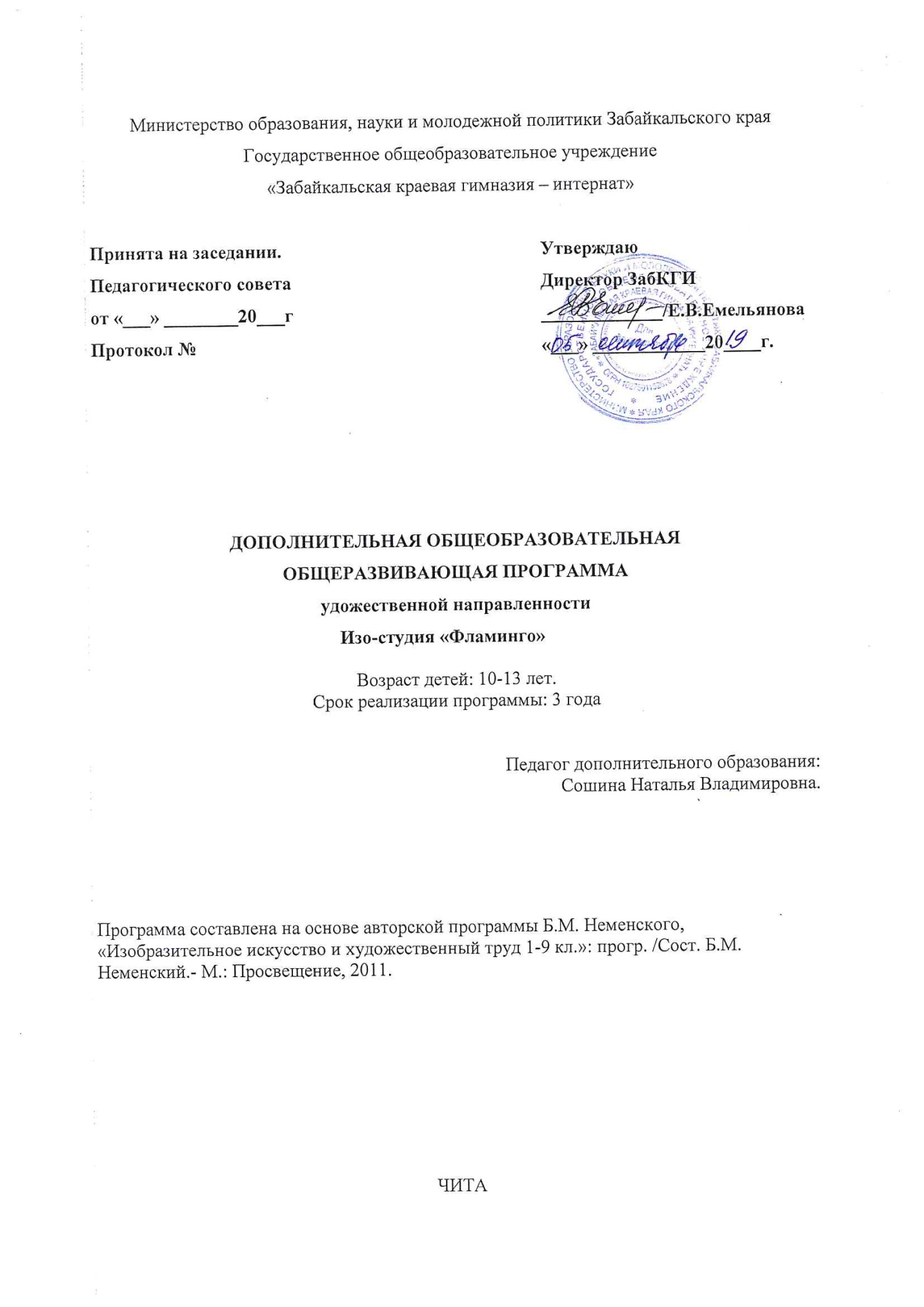 Пояснительная записка.     В основе программы курса «Изобразительное творчество» лежит программа «Изобразительное искусство и художественный труд», которая разработана под руководством народного художника России, академика РАО Б. М. Неменского и учитывает методические рекомендации в работе с детьми среднего и старшего школьного возраста.Федеральный Закон «Об образовании в Российской Федерации» (от 29.12. 2012 г. № 273-ФЗ);Приказ Министерства образования и науки Российской Федерации от 31 декабря 2015 г. № 1577 «О внесении изменений в федеральный государственный образовательный стандарт основного общего образования, утвержденный приказом Министерства образования и науки Российской Федерации от 17 декабря 2010 г. № 1897»;Приказ Министерства образования и науки Российской Федерации от 31 декабря 2015 г. № 1578 «О внесении изменений в федеральный государственный образовательный стандарт среднего общего образования, утвержденный приказом Министерства образования и науки Российской Федерации от 17 мая 2012 г. № 413»;Программа дополнительного образования студии изобразительного творчества является модифицированной программой и составленной на основе:авторской программы под редакцией Т.Я. Шпикаловой, Л.В. Ершовой, М. «Просвещение», 2013 год;примерных программ для общеобразовательных школ по курсу «Изобразительное искусство», и с учетом требований ФГОС начального и основного общего образования.Содержание программы студии изобразительного творчества составлено на основе основных содержательных линий авторской программы «Изобразительное искусство» Шпикаловой Т. Я., Ершовой Л. В., Макаровой Н. Р. Основные содержательные линии программы изменены и внесены в учебно-тематический план как разделы программы: Цветоведение», «Нетрадиционные техники рисования», «Язык изобразительного искусства», «Жанры изобразительного искусства», «Декоративно-прикладное искусство» с распределение часов в соответствии с требованиями к образовательным программам дополнительного образования художественной направленности.Программа дополнительного образования студии изобразительного творчества рассчитана на 3 года, ее направленность носит художественно-эстетический характер.  Данная программа предназначена для расширения предметных знаний по изобразительному искусству, развития познавательного интереса и повышения общей культуры детей и подростков. Форма организации – объединение, форма взаимодействия с учащимися – индивидуально – групповая.Программа разработана для детей 10 -13 лет, обучающихся во внеурочное время в объединении художественной направленности образовательного учреждения дополнительного образования. Занятия по программе проходят по возрастным группам 2 раза в неделю по 45 минут с 10 минутным перерывом. Обучение проводится с группой детей в количестве 10-15 человек. Цели:Развитие художественной культуры личности, духовности, ощущение радости творчества, средствами отечественной культуры и искусства;Формирование нравственно-эстетической отзывчивости на прекрасное и безобразное в жизни и искусстве, зоркости души ребенка;Воспитание человека как целостной личности и неповторимой творческой индивидуальности.Задачи:Развивать творческий потенциал личности в процессе освоения образного языка пластических искусств и приемов художественной деятельности по созданию художественного образа в различных художественных материалах и техниках;Развивать коммуникативные качества и активную жизненную позицию через участие в эстетическом преобразовании среды в рамках культурной жизни школы, села, района, региона при опоре на уважительное отношение к традициям, культуре;Формировать художественную компетентность зрителя на основе усвоения учащимися знаний об элементарных положениях теориях изобразительного искусства, приобретения умения анализировать произведения различных видов и жанров искусства, опыта собственной художественно – творческой деятельности;Воспитывать интерес и любовь к искусству, развивать нравственно – эстетические основы личности ребенка, воспитывать осознанное чувство собственной причастности к судьбе отечественной культуры, уважительное и бережное отношение к художественному наследию России, наследию своей малой Родины;Привитие учащимся активной жизненной позиции, формирование потребности в творческом самовыражении.1 Планируемые результаты освоения учебного  курса.Программа направлена на достижение учащимися личностных, метапредметных и предметных результатов освоения программы дополнительного образования.Личностные результаты:Осмысленное и эмоционально- ценностное восприятие визуальных образов реальности в произведениях искусства;Освоение художественной культуры как формы материального выражения духовных ценностей, выраженных в пространственных формах;Воспитание художественного вкуса как способности эстетически воспринимать, чувствовать и оценивать явления окружающего мира искусства;Овладение основами практической творческой работы различными художественными материалами и инструментами;Овладение средствами художественного изображения;Развитие способности наблюдать реальный мир, способности воспринимать, анализировать и структурировать визуальный образ на основе его эмоционально- нравственной оценки;Формирование способности ориентироваться в мире современной художественной культуры.Метапредметные результаты:Формирование активного отношения к традициям культуры как смысловой, эстетической и личностно значимой ценности;Воспитание уважения к искусству и культуре своей Родины, своего края, выраженных в изобразительном искусстве, в национальных образах предметно- материальной и пространственной среды и понимания красоты человека;Умение воспринимать и терпимо относится к другой точке зрения, другой культуре, другому восприятию мир;Обретения самостоятельного творческого опыта, формирующего способность к самостоятельным действиям в различных учебных и жизненных ситуациях;Умение эстетически подходить к любому виду деятельности;Развитие художественно- образного мышления как неотъемлемой части целостного мышления человека;Формирование способности к целостному художественному восприятию мира.Предметные результаты:Восприятие мира, человека, окружающих явлений с эстетических позиций;Активное отношение к традициям культуры как к смысловой, эстетической и личностно значимой ценности;Художественное познание мира, понимание роли и места искусства в жизни человека и общества;Понимание основ изобразительной грамоты, умение использовать специфику образного языка и средств художественной выразительности, особенности различных художественных материалов и техник во время практической творческой работы;Восприятие и интерпретация темы, сюжета и содержания произведений изобразительного искусства;Умение ориентироваться и находить самостоятельно необходимую информацию по искусству в словарях, справочниках, книгах по искусству. В электронных информационных ресурсах;Диалогический подход к освоению произведений искусства;Понимание разницы между элитарным и массовым искусством, оценка эстетических позиций достоинств и недостатков произведений искусства;Применять различные художественные материалы, техники и средства художественной выразительности в собственной художественно- творческой деятельности.2 Содержание учебного курса.Цветоведение.Основные задачи раздела:расширить знания о  разнообразии и характеристике цвета;развить художественно - эстетические способности, творческую фантазию, повышать уровень мотивации и познавательного интереса обучающихся.В разделе «Цветоведение» излагаются и обобщаются основы цветоведения и колористики. Рассматриваются закономерности восприятия цвета, способы и методы достижения цветовой гармонии и колористических палитр. Все виды изобразительного и прикладного искусства широко используют возможности его воздействия. Знание основ цветоведения необходимо многим специалистам, которые по роду своей творческой и производственной деятельности имеют дело с цветами, красками, расцветками, орнаментами.Ожидаемые результаты по изучению раздела «Цветоведение»Знать: основные средства выразительности живописи;  правила техники безопасности при работе с инструментами ; основные и смешанные цвета, элементарные правила их смешивания;     Уметь:использовать  приемы смешения красок для получения разнообразных теплых и холодных оттенков цвета (красный теплый и холодный, зеленый теплый и холодный, синий теплый и холодный);использовать  приемы плавного и ступенчатого растяжения цвета;применять способы смешения акварельных, гуашевых красок для получения разнообразных оттенков в соответствии с передаваемым в рисунке настроениемНетрадиционные техники рисования Основные задачи раздела:- Обучить детей техническим приемам и способам изображения, с             использованием различных материалов.Раздел «Нетрадиционные техники рисования» подразумевает использование материалов, инструментов, способов рисования, которые не являются общепринятыми, традиционными, широко известными. Работа с нетрадиционными техниками изображения стимулирует положительную мотивацию, вызывает радостное настроение, снимает страх перед процессом рисования, является важнейшим средством эстетического воспитания.Нетрадиционные техники рисования помогают почувствовать себя свободным, увидеть и передать на бумаге то, что обычными средствами сделать труднее. А главное, они дают детям возможность удивиться и порадоваться миру. Ожидаемые результаты по изучению раздела «Нетрадиционные техники рисования»В результате изучения данного раздела учащийся должен:знать / понимать:нетрадиционные изобразительные техники и способы изображения;свойства материалов и правила работы с различными материалами;технические приемы изображения;графические материалы (карандаши цветные и простые, воско­вые мелки), их свойства и маркировку;основы композиционного построения на формате, понятия: штрих, линия, мазок, тычок;технику безопасности при работе с кистью, клеем, цветными ка­рандашами, ножницами.уметь: самостоятельно использовать нетрадиционные материалы и инструменты, владеть навыками нетрадиционной техники рисования и применять их;самостоятельно передавать  композицию, используя  технику нетрадиционного рисования;выражать свое отношение к окружающему миру через рисунок, давать мотивированную оценку результатам своей деятельности;пользоваться изобразительными материалами: воском, пластилином, гуашью, тушью, клеем; инструментами: ножницами, стеком, кистью, соломинкой, нитью, заострённой палочкой, пипеткой;самостоятельно подбирать цвет красок, материалы (пластилин, природный материал) для воплощения замысла;самостоятельно дополнять или изменять работу, применяя знания и навыки в области владения изобразительными техниками и способами;изображать отдельные предметы, простые по композиции и по содержанию сюжеты.Язык изобразительного искусства. Основные задачи раздела:формировать художественные знания, умения и навыки;систематизировать знания о основах художественного языка в изобразительном искусстве: рисунок, цвет, композиция, объем, пропорции.Раздел «Язык изобразительного искусства» включает в себя основы изобразительного языка искусства, который очень разнообразен и многогранен. Архитектура – ее язык – пространство, оно выявляется при помощи конструкции. Скульптура – ее язык – пластика и объем. Она тоже организовывает пространство и связана с архитектурой. Графика – язык линий. Линия и сочетание черный и белых пятен. Живопись – основной язык – цвет (монохромный, полихромный).Обучение языку изобразительного искусства ведется поэтапно: от обучения умению анализировать средства художественной выразительности в иллюстрациях художников, других произведениях изобразительного искусства, рассказывая о них, следует переходить к формированию умений применять эти средства в практической работе при создании изобразительных работ.Ожидаемые результаты по изучению раздела «Язык изобразительного искусства»В результате изучения данного раздела учащийся должен: знать / понимать:доступные сведения о памятниках культуры и искусства в связи с историей, бытом и жизнью своего народа; о ведущих художественных музеях России;понятия: живопись, графика, пейзаж, натюрморт, портрет, архитектура;отдельные произведения выдающихся художников и народных мастеров;основные правила станковой и декоративной композиции (на примерах натюрморта, пейзажа, портрета, сюжетно-тематической композиции); средства композиции: зрительный центр, статика, динамика, ритм, равновесие;названия ручных инструментов, их назначение, правила безопасности труда и личной гигиены при обработке различных материалов;разнообразные средства выразительности, используемые в создании художественного образа (формат, форма, цвет, линия, объем, ритм, композиция, пропорции, материал, фактура, декор); уметь:организовывать свое рабочее место; пользоваться кистью, красками, палитрой, ножницами, линейкой, шилом, кистью для клея, стекой, иголкой;правильно определять, рисовать, исполнять в материале форму простых и комбинированных предметов, их пропорции, конструкцию, строение, цвет;применять способы смешения акварельных, гуашевых красок для получения разнообразных оттенков в соответствии с передаваемым в рисунке настроением;выбирать величину и расположение изображения в зависимости от формата и размера листа бумаги; учитывать в рисунке особенности изображения ближних и дальних планов, изменение цвета предметов по мере их удаления от зрителя;применять основные средства художественной выразительности в рисунке и живописи (с натуры, по памяти и представлению), в конструктивных работах, в сюжетно-тематических и декоративных композициях с учетом замысла;выполнять сюжетно-тематические и декоративные композиции по собственному замыслу, по представлению, иллюстрации к литературным и фольклорным произведениям изобразительными материалами, в технике аппликации из бумаги, ткани;     использовать приобретенные знания и умения в практической деятельности:выражать свое эмоционально-эстетическое отношение к произведениям изобразительного искусства, к окружающему миру; чувствовать гармонию в сочетании цветов, в очертаниях, пропорциях и форме предметов;высказывать собственные оценочные суждения о рассматриваемых произведениях искусства, при посещении художественных музеев;      выражать нравственно-эстетическое отношение к родной природе, к Родине, к защитникам Отечества.     Раздел «Жанры изобразительного искусства». Основные задачи раздела:систематизировать знания учащихся о жанрах и видах изобразительного искусства;развивать интерес к отечественной и мировой культуре и искусству.Раздел «Жанры изобразительного искусства» включает темы занятий направленные на расширение знаний учащихся из общеобразовательной области «изобразительное искусство» по существующим устойчивым формам образно-композиционной организации художественного произведения. Основой составления тематического планирования по разделу является многообразие жанров изобразительного искусства.Ожидаемые результаты по изучению раздела «Жанры изобразительного искусства»В результате изучения данного раздела учащийся должен:знать/понимать:особенности языка следующих видов изобразительного искусства: живописи, графики, скульптуры, архитектуры;основные жанры изобразительного искусства;известные музеи своей страны и мира (Третьяковская галерея, Эрмитаж, Русский музей, Лувр, Прадо, Дрезденская галерея), а также местные художественные музеи;выдающиеся произведения скульптуры, живописи, графики;выдающиеся произведения русского изобразительного искусства ;Уметь: работать с натуры в живописном и графическом материале над натюрмортом и портретом;добиваться тональных и цветовых градаций при передаче объема;передавать при изображении предмета пропорции и характер формы;передавать пространственные планы в живописи и в графических работах (линейная и воздушная перспектива);эмоционально откликаться на художественные произведения, находить образные слова и выражения в рассказе о них;оформлять выставки работ. Декоративно-прикладное искусство. Основные задачи раздела:обучить учащихся основам декоративно–прикладного искусства (использование фактуры материалов, цвета, рисунка, объема, пространства, композиции, умение согласовать между собой детали в целый ансамбль); формировать художественно-творческую активности, интерес к декоративному искусству.Раздел «Декоративно-прикладное искусство» знакомит воспитанников с миром образов народного искусства и с многообразием различных культур.Декоративно-прикладное творчество является одним из видов художественного творчества в области пространственных искусств. В нем проявляются закономерности эстетического отношения человека к действительности и искусства к действительности, общие у него со скульптурой, живописью, архитектурой и т.д.Притягательной силой декоративного искусства является разнообразие и практичность многих его видов и жанров. Именно поэтому для каждого отдельного года обучения в программе предусмотрены разделы, посвящённые декоративно - прикладному творчеству. Декоративно-прикладное искусство объединяет обширную область пластических искусств, которая служит художественному, эстетическому оформлению материальной предметной среды. Ожидаемые результаты по изучению раздела «Декоративно – прикладное искусство»В результате изучения данного раздела учащийся должен: знать / понимать:доступные сведения о памятниках культуры и искусства в связи с историей, бытом и жизнью своего народа; о ведущих художественных музеях России и своего региона;понятие: народное декоративно-прикладное искусство;отдельные произведения выдающихся художников и народных мастеров;основы орнамента (символика орнаментальных мотивов, ритмические схемы композиции, связь декора с материалом, формой и назначением вещи);названия ручных инструментов, их назначение, правила безопасности труда и личной гигиены при обработке различных материалов;разнообразные средства выразительности, используемые в создании художественного образа (формат, форма, цвет, линия, объем, ритм, композиция, пропорции, материал, фактура, декор);    уметь:организовывать свое рабочее место; пользоваться кистью, красками, палитрой,ножницами, линейкой, шилом, кистью для клея, стекой, иголкой;      применять основные средства художественной выразительности в рисунке и живописи (с натуры, по памяти и представлению), в конструктивных работах, в сюжетно-тематических и декоративных композициях с учетом замысла;рисовать кистью без предварительного рисунка элементы жостовского орнамента, придерживаться последовательности исполнения росписи;решать художественно-творческие задачи на проектирование изделий, пользуясь технологической картой облегченного типа, техническим рисунком, эскизом с учетом простейших приемов технологии в народном творчестве;выполнять сюжетно-тематические и декоративные композиции по собственному замыслу, по представлению, иллюстрации к литературным и фольклорным произведениям изобразительными материалами, в технике аппликации из бумаги, ткани;лепить и украшать декором сосуды по мотивам керамики Гжели, Филимоновской игрушки и т.д.;конструировать динамические и статические игрушки по мотивам традиционных работ народных мастеров;  использовать приобретенные знания и умения в практической деятельности:выражать свое эмоционально-эстетическое отношение к произведениям народного декоративно-прикладного искусства, к окружающему миру; чувствовать гармонию в сочетании цветов, в очертаниях, пропорциях и форме предметов;высказывать собственные оценочные суждения о рассматриваемых произведениях искусства, при посещении художественных музеев, музеев народного декоративно-прикладного искусства;выражать нравственно-эстетическое отношение к родной природе,  к национальным обычаям и культурным традициям народа своего края, своей страны и других народов мира;положительное отношение к процессу труда, к результатам своего труда и других людей; стремление к преобразованию.3 Тематическое планирование.Таблица содержания программы по разделам Тематическое планирование раздела «Цветоведение»Тематическое планирование раздела «Нетрадиционные техники рисования»Тематическое планирование раздела «Язык изобразительного искусства»Тематическое планирование раздела «Жанры изобразительного искусства»Тематическое планирование раздела «Декоративно-прикладное искусство»4 Нормы оценивания уровня подготовки учащихся по курсу.Текущий контроль осуществляется в форме мини-выставок творческих работ, обсуждений, викторин. Отчёт о работе проходит в форме выставок, открытых занятий, конкурсов, фестивалей.    По окончанию курса проводиться итоговая проверка знаний, умений и навыков с целью определения объёма и глубины усвоенных знаний, сформированных умений и навыков в соответствии с требованиями учебной программы. Итоговый контроль может проходить в форме творческой работы по заданной теме.Критерии оценки:Владение материалом (кистью, цветом, карандашом, красками).Знание основных законов композиции, названия красок.Мышление.Воображение.Оригинальность исполнения.Творческая активность.5 Приложение                                                                                                                                 Приложение 1 Общая характеристика учебного процесса: методы, формы обучения и режим занятий.В программу включены следующие виды художественно – творческой деятельности:Ценностно-ориентированная и коммуникативная деятельность. Способствует обогащению зрительной памяти и активизации образного мышления, которые являются основой изобразительной творческой деятельности. В процессе эстетического восприятия мира и искусства осуществляется присвоение детьми высших духовно – нравственных ценностей и идеалов отечественной культуры; дети приобретают компетентность активного зрителя, способного вести диалог и аргументировать свою точку зрения;Изобразительная деятельность. Включает практическую деятельность детей заданного и творческого характера в области графики, живописи, скульптуры, ДПИ. Это предполагает развитие художественно – графических умений и навыков детей, сознательное использование средств художественной выразительности изобразительного искусства (цвета, линии, пятна, композиции, формы, пропорций, объема, пространства и т.д.);Декоративно – прикладная деятельность. Включает практическую деятельность детей. Это предполагает развитие художественно – графических умений и навыков детей, сознательное использование средств художественной выразительности в создании художественного образа вещи: ритма, силуэта, линии, цвета, композиции;Занятия по данной программе включают в себя организационную, теоретическую и практическую части. Организационная часть должна обеспечить наличие всех необходимых для работы инструментов, материалов и иллюстраций. Теоретическая часть занятий при работе должна быть максимально компактной и сопровождаться показом иллюстраций, методов и приемов работы.Методы изучения предмета.а) объяснительно-иллюстративный, б) репродуктивный,в) проблемное изложение изучаемого материала,г) частично-поисковый, д) исследовательский метод.Приложение 2 Педагогические условия и средства реализации стандарта (формы, типы занятий и методы обучения).Формы: учебное занятие.Типы:- теоретические занятия;- практические занятия;- рефлексия (повторения, закрепления знаний и выработки умений)- комбинированное занятие;- мастер-классы для детей;- контроль умений и навыков.Методы обучения:Методы организации и осуществления учебно-познавательной деятельности:Словесные, наглядные, практические.Индуктивные, дедуктивные.Репродуктивные, проблемно-поисковые.Самостоятельные, несамостоятельные.Методы стимулирования и мотивации учебно-познавательной деятельности:Стимулирование и мотивация интереса к учению.Стимулирование долга и ответственности в учении.Методы контроля и самоконтроля за эффективностью учебно-познавательной деятельности:Устного контроля и самоконтроля.Приложение 3 ОборудованиеДоска.Мольберты для рисования.Набор декоративных бутылок.Натурный фонд (предметы быта, посуда, игрушки, муляжи и т. д.).Портреты художников.Индивидуальная папка учащегося с личными принадлежностями для рисования.Дополнительная литература Кузин, В. С. Основы обучения изобразительному искусству в школе: пособие для учителей. – 2-е изд., доп. и перераб. / В. С. Кузин. – М.: Просвещение, 1999; Кузин, В. С. Наброски и зарисовки / В. С. Кузин. – М., 1980; Изобразительное искусство. 5,6,7 класс: поурочные планы по учебнику В.С. Кузина/авт.- сост. С.Б. Дроздова. - Волгоград: Учитель,2007.Учебно-методическое обеспечение для учителя:  Изобразительное искусство. 1- 4 классы: поурочные планы по учебнику В.С. Кузина, Э.И. Кубышкиной. Л.М. Садкова. - Волгоград: «Учитель», 2008 г. Шпикалова Т. Я.  Методическое пособие к учебнику «Изобразительное искусство» 1-4 классы. М. «Просвещение» 2013 год.Шпикалова Т. Я.  Методическое пособие к учебнику «Изобразительное искусство» 5-7 классы. М. «Просвещение» 2013 год.Материально-техническое оснащение.Мольберты, ученические столы для черчения.Наглядные пособия (таблицы, плакаты, таблички с терминами).Аудиоматериалы и видеоматериалы: электронное приложение к учебнику Шпикалова Т. Я.  «Изобразительное искусство» М. «Просвещение» 2013 годТехнические средства (проектор, компьютер).3 Тематическое планирование 1 год обучения Тематическое планирование 2 год обучения Тематическое планирование 3 год обучения№ п\пРазделы № п\пРазделы 1-й год обучения2-й год обучения3-й год обученияЦветоведение1366Нетрадиционные техники рисования201310Язык изобразительного искусства121420Жанры изобразительного искусства121520Декоративно-прикладное искусство112012Итого: Итого: 686868№ п\пНаименование темы1-й год обучения1-й год обучения1-й год обучения2-й год обучения2-й год обучения2-й год обучения3-й год обучения3-й год обучения3-й год обучения№ п\пНаименование темыКоличество часовКоличество часовКоличество часовКоличество часовКоличество часовКоличество часовКоличество часовКоличество часовКоличество часов№ п\пНаименование темыТеория Практика Всего Теория Практика Всего Теория Практика Всего Всего 1.«Колористика» и «Цвет».112-22-----Природа цвета и света.112-------Физиология восприятия цвета.112-------Символика цвета.-------111Цветовые гармонии. Цветовой круг.112-22-111Цвет и эмоции.112-------Цветовые ассоциации.123112----Цвет в рекламе. ------1122Цвет в интерьере.-------111Цвет в живописи.-------111Итого:Итого:67131561566№ п\пНаименование темы1-й год обучения1-й год обучения1-й год обучения2-й год обучения2-й год обучения2-й год обучения3-й год обучения3-й год обучения3-й год обучения№ п\пНаименование темыКоличество часовКоличество часовКоличество часовКоличество часовКоличество часовКоличество часовКоличество часовКоличество часовКоличество часов№ п\пНаименование темыТеория Практика Всего Теория Практика Всего Теория Практика Всего Всего Рисование с применением восковых карандашей и восковой свечи123-------Рисование пальцами и ладонями.112-------Рисование по сырому листу.112156----Томпонирование.112-------Рисование брызгами (набрызг).112-------Кляксография.123-------Отпечатки природными материалами.123-------Ниткография. 123---191010Коллаж.---134----Фраттаж.---123----Граттаж.----------Итого:Итого:8122031013191010№ п\пНаименование темы1-й год обучения1-й год обучения1-й год обучения2-й год обучения2-й год обучения2-й год обучения3-й год обучения3-й год обучения3-й год обучения№ п\пНаименование темыКоличество часовКоличество часовКоличество часовКоличество часовКоличество часовКоличество часовКоличество часовКоличество часовКоличество часов№ п\пНаименование темыТеория Практика Всего Теория Практика Всего Теория Практика Всего Всего 1. Композиция (ритм, пространство, статика и динамика, симметрия и ассиметрия).1121121233Линия, штрих, пятно в природе и изобразительном искусстве.11111122Свет и тень, тон и тональные отношения в природе и изобразительном искусстве.1121121233Линейная и воздушная перспектива.11111122Пропорции и пропорциональные соотношения.111121122Ритм в природе и изобразительном искусстве.111121122Фактура в природе и изобразительном искусстве.1121121122Формат в изобразительном искусстве.111111229.Объем в природе и изобразительном искусстве.11111122Итого:Итого:391259149112020№ п\пНаименование темы1-й год обучения1-й год обучения1-й год обучения2-й год обучения2-й год обучения2-й год обучения3-й год обучения3-й год обучения3-й год обучения3-й год обучения3-й год обучения3-й год обучения3-й год обучения№ п\пНаименование темыКоличество часовКоличество часовКоличество часовКоличество часовКоличество часовКоличество часовКоличество часовКоличество часовКоличество часовКоличество часовКоличество часовКоличество часовКоличество часов№ п\пНаименование темыТеория Практика Всего Теория Практика Всего Всего Теория Теория Практика Практика Всего 1.Древнейший жанр –анималистический112.Анималистическая картина.11212333.Виды изобразительного искусства по материалу: Акварель • Масло • Мозаика • Пастель • Темпера • Цифровая • Аэрография---1111114.Живопись. Жанры живописи.111115.Техники и направления живописи.111112226.Пейзажный жанр. Знакомство с городским и индустриальным пейзажем.11111111127.Сельский пейзаж.1121112228.Сюжетно-тематическая картина. Историческая картина.111129.Батальная картина. 11122210.Интерьерная картина.11111111.Натюрморт.  Натюрморт цветочный.11211122212.Натюрморт с бытовыми вещами.2213.Архитектурная живопись11114.Скульптура. Скульптура малых форм.11115.Скульптура в России.16.Графика. Особенности графики. 11117.Прикладная графика. Плакат.11118.Почетный – портретный жанр.11119.Разновидности портрета: одиночный, погрудный, поясной, в рост, парадный портрет, групповой, автопортрет11120.Особенности написания одиночного портрета.11121.Карикатура — жанр изобразительного искусства, использующий средства сатиры и юмора, гротеска, шаржа11122.Великие художники мира.11123.Художественные музеи и галереи.111Итого:Итого:7512312151515551520№п\пНаименование тем1-й год обучения1-й год обучения1-й год обучения2 – й год обучения2 – й год обучения2 – й год обучения2 – й год обучения3 – й год обучения3 – й год обучения3 – й год обучения№п\пНаименование темВсего Теория ПрактикаВсего Теория ПрактикаВсего Всего Теория Практика1.Дымковская игрушка5-5---2.Гжель3-3---3.Филимоновская игрушка.3-3---4.Хохлома---41333125.Русская матрешка---4136.Русский пряник.---3127.Игрушки - свистульки---3128.Формотворчество на основании натурального материала, создание стилизованного декоративного образа---41333129.Северный орнамент.---21110.Декор – человек, общество, время.---221111Русская изба.---4413ИТОГО:ИТОГО:111120614121248№п/пТема урокаПримечание«Цветоведение» (13 часов)«Цветоведение» (13 часов)«Цветоведение» (13 часов)1-2«Колористика» и «Цвет».	3-4Природа цвета и света.5-6Физиология восприятия цвета.	7-8Цветовые гармонии. Цветовой круг.9-10Цвет и эмоции.11-12Цветовые ассоциации.II «Нетрадиционные техники рисования» (20 часов)13-15Рисование с применением восковых карандашей и восковой свечи16-17Рисование пальцами и ладонями.18-19Рисование по сырому листу.20-21Томпонирование.22-23Рисование брызгами (набрызг).24-26Кляксография.27-29Отпечатки природными материалами.30-32Ниткография.III «Язык изобразительного искусства» (12 часов)33-34Композиция (ритм, пространство, статика и динамика, симметрия и ассиметрия).35Линия, штрих, пятно в природе и изобразительном искусстве.	36-37Свет и тень, тон и тональные отношения в природе и изобразительном искусстве.38Линейная и воздушная перспектива.	39Пропорции и пропорциональные соотношения.	40Ритм в природе и изобразительном искусстве.	41-42Фактура в природе и изобразительном искусстве.43Формат в изобразительном искусстве.	44Объем в природе и изобразительном искусстве.	IV «Жанры изобразительного искусства» (12 часов)45Древнейший жанр –анималистический46-47Анималистическая картина.48Живопись. Жанры живописи.49Техники и направления живописи.50Пейзажный жанр. Знакомство с городским и индустриальным пейзажем.51-52Сельский пейзаж.53-54Натюрморт.  Натюрморт цветочный.55-56Натюрморт с бытовыми вещами.	V «Декоративно-прикладное искусство» (11 часов)57-61Дымковская игрушка62-64Гжель65-67Филимоновская игрушка.68Резервное время.                                                                                                                                            ИТОГО:68 часов№п/пТема урокаТема урокаПримечаниеПримечаниеПримечание«Цветоведение» (6 часов)«Цветоведение» (6 часов)«Цветоведение» (6 часов)«Цветоведение» (6 часов)«Цветоведение» (6 часов)«Цветоведение» (6 часов)1-21-2«Колористика» и «Цвет».	«Колористика» и «Цвет».	3-43-4Цветовые гармонии. Цветовой круг.Цветовые гармонии. Цветовой круг.5-65-6Цветовые ассоциации.Цветовые ассоциации.II «Нетрадиционные техники рисования» (13 часов)II «Нетрадиционные техники рисования» (13 часов)7-127-12Рисование по сырому листу.Рисование по сырому листу.13-1613-16Коллаж.Коллаж.17-1917-19Фраттаж.Фраттаж.III «Язык изобразительного искусства» (14 часов)III «Язык изобразительного искусства» (14 часов)20-2120-21Композиция (ритм, пространство, статика и динамика, симметрия и ассиметрия).Композиция (ритм, пространство, статика и динамика, симметрия и ассиметрия).2222Линия, штрих, пятно в природе и изобразительном искусстве.	Линия, штрих, пятно в природе и изобразительном искусстве.	23-2423-24Свет и тень, тон и тональные отношения в природе и изобразительном искусстве.Свет и тень, тон и тональные отношения в природе и изобразительном искусстве.2525Линейная и воздушная перспектива.	Линейная и воздушная перспектива.	26-2726-27Пропорции и пропорциональные соотношения.	Пропорции и пропорциональные соотношения.	28-2928-29Ритм в природе и изобразительном искусстве.	Ритм в природе и изобразительном искусстве.	30-3130-31Фактура в природе и изобразительном искусстве.Фактура в природе и изобразительном искусстве.3232Формат в изобразительном искусстве.	Формат в изобразительном искусстве.	3333Объем в природе и изобразительном искусстве.	Объем в природе и изобразительном искусстве.	IV «Жанры изобразительного искусства» (15 часов)IV «Жанры изобразительного искусства» (15 часов)34-3634-36Анималистическая картина.Анималистическая картина.3737Виды изобразительного искусства по материалу: Акварель • Масло • Мозаика • Пастель • Темпера • Цифровая • АэрографияВиды изобразительного искусства по материалу: Акварель • Масло • Мозаика • Пастель • Темпера • Цифровая • Аэрография3838Живопись. Жанры живописи.Живопись. Жанры живописи.3939Техники и направления живописи.Техники и направления живописи.4040Пейзажный жанр. Знакомство с городским и индустриальным пейзажем.Пейзажный жанр. Знакомство с городским и индустриальным пейзажем.4141Сельский пейзаж.Сельский пейзаж.4242Батальная картина. 	Батальная картина. 	4343Интерьерная картина.Интерьерная картина.4444Натюрморт.  Натюрморт цветочный.Натюрморт.  Натюрморт цветочный.4545Архитектурная живопись	Архитектурная живопись	4646Скульптура. Скульптура малых форм.Скульптура. Скульптура малых форм.4747Прикладная графика. Плакат.Прикладная графика. Плакат.4848Карикатура — жанр изобразительного искусства, использующий средства сатиры и юмора, гротеска, шаржа	Карикатура — жанр изобразительного искусства, использующий средства сатиры и юмора, гротеска, шаржа	V «Декоративно-прикладное искусство» (20 часов)V «Декоративно-прикладное искусство» (20 часов)49-5249-52Хохлома.Хохлома.53-5653-56Русская матрешка.Русская матрешка.57-5957-59Русский пряник.Русский пряник.60-6260-62Игрушки - свистулькиИгрушки - свистульки63-6663-66Формотворчество на основании натурального материала, создание стилизованного декоративного образаФормотворчество на основании натурального материала, создание стилизованного декоративного образа67-6867-68Северный орнамент.Северный орнамент.ИТОГО:ИТОГО:68 часов№п/пТема урокаПримечание«Цветоведение» (6 часов)«Цветоведение» (6 часов)«Цветоведение» (6 часов)«Цветоведение» (6 часов)1Символика цвета.	2Цветовые гармонии. Цветовой круг.3-4Цвет в рекламе. 			5Цвет в интерьере.6Цвет в живописи.II «Нетрадиционные техники рисования» (10 часов)7-16Ниткография.III «Язык изобразительного искусства» (20 часов)17-19Композиция (ритм, пространство, статика и динамика, симметрия и ассиметрия).20-21Линия, штрих, пятно в природе и изобразительном искусстве.	22-24Свет и тень, тон и тональные отношения в природе и изобразительном искусстве.25-26Линейная и воздушная перспектива.	27-28Пропорции и пропорциональные соотношения.	29-30Ритм в природе и изобразительном искусстве.	31-32Фактура в природе и изобразительном искусстве.33-34Формат в изобразительном искусстве.	35-36Объем в природе и изобразительном искусстве.	IV «Жанры изобразительного искусства» (20 часов)37Виды изобразительного искусства по материалу: Акварель • Масло • Мозаика • Пастель • Темпера • Цифровая • Аэрография38-39Техники и направления живописи.40-41Пейзажный жанр. Знакомство с городским и индустриальным пейзажем.42-43Сельский пейзаж.44-45Сюжетно-тематическая картина. Историческая картина.46-47Батальная картина. 	48Интерьерная картина.49-50Натюрморт.  Натюрморт цветочный.51Графика. Особенности графики.52Почетный – портретный жанр.53Разновидности портрета: одиночный, погрудный, поясной, в рост, парадный портрет, групповой, автопортрет.	54Особенности написания одиночного портрета.55Великие художники мира.	   56 Художественные музеи и галереи.	V «Декоративно-прикладное искусство» (12 часов)57-59Хохлома.60-62Формотворчество на основании натурального материала, создание стилизованного декоративного образа63-64Декор – человек, общество, время.65-68Русская изба.68 часов